APPEL D’OFFRE – MUMI/E&C/CdC/2024/007FOURNITURE ET L’INSTALLATION DES KITS D’IRRIGATION DANS LE CADRE DU CAHIER DES CHARGES SIGNES ENTRE MUTANDA MINING, LES COMMUNAUTES LOCALES ET L’ETAT CONGOLAISINTRODUCTIONMutanda Mining est un producteur de cuivre et de cobalt de haute qualité appartenant à Glencore en République démocratique du Congo (RDC). Il est situé dans la ceinture de cuivre de la Zambie et de la RDC, dans la province du Lualaba, au sud de la RDC, à environ 42 km à l'est de la ville de Kolwezi. Mutanda Mining a l’obligation, en tant que société minière opérant en RD Congo, de se conformer à la législation de la RD Congo, y compris le code minier de la RD Congo ainsi que la réglementation minière concernant son engagement envers les communautés affectées et impactées par ses opérations.De ce fait, Mutanda Mining, conformément à l’article 285 du code minier en tant que titulaire d’un droit minier d’exploitation ou d’autorisation de carrières permanent, est tenu d’élaborer un cahier des charges définissant sa responsabilité sociétale vis-à-vis des communautés locales affectées par ses activités minières. Sur ce, Mutanda Mining aura besoin d’une expertise externe afin de réaliser les différents projets prévus dans le cadre du cahier des charges. Par conséquent, le contractant doit avoir la capacité de fournir correctement les services pendant la durée du contrat et doit avoir l'expertise, le personnel, l'équipement et le capital nécessaire pour fournir les travaux dans les délais spécifiés et demandés.FOURNITURE ET INSTALLATION DES KITS D’IRRIGATIONDescription du projetCe projet consiste en la fourniture et l’installation des kits d’irrigation dans le but de soutenir les maraichers des villages environnants le site de Mutanda Mining.Objectif du projetAugmenter la capacite productive et les revenues des populationsRenforcer les capacités des maraichersMaitriser l’eau d’irrigationBénéficiairesLa population des villages de Kando et Kawama.Résultat attenduLes bénéficiaires ont accès à l’eau pour l’irrigation.Les bénéficiaires augmentent leurs rendements et revenus.Localisation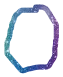 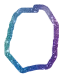 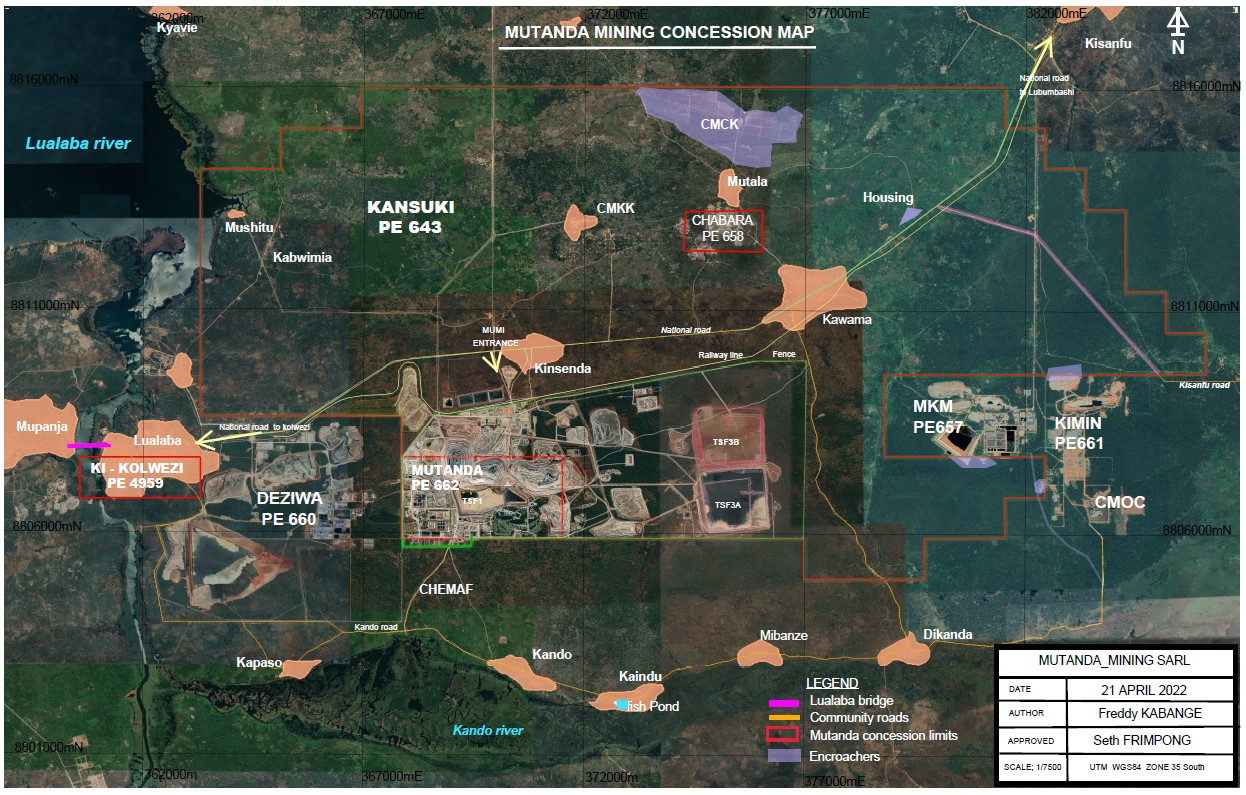        LEGENDE     Les villages bénéficiaires du projet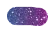 SpécificationsConditions généralesL’entrepreneur doit fournir les documents suivant lors de la soumission de sa proposition : RCCM, Avis d’assujettissement à la TVA, Identification nationale, Certificat ARSP, Numéro impôt (DGI), Attestation de domiciliation de compte bancaire.L'entrepreneur est responsable du transport de son personnel, de son équipement et des autres articles nécessaires à l'exécution des travaux. L'entrepreneur doit se conformer aux politiques et procédures de Mutanda Mining en ce qui concerne les déplacements et le transport.L'entrepreneur doit fournir tous les Equipements de Protection Individuel requis à ses employés et toutes les recommandations de sécurité de travail. Le Safework doit être mis en œuvre sur le site de travail.L'entrepreneur doit toujours se conformer aux règles de sécurité au travail et aux règlements énoncés dans les politiques et procédures de Mutanda Mining. La sécurité du site est une responsabilité de l'entrepreneur.Aucune modification de la portée du projet ne doit être entreprise sans l'approbation du responsable du département du social de Mutanda Mining.Lorsqu'un changement potentiel est identifié, le responsable du département du social de Mutanda Mining doit en être informé.Le responsable du département du social de Mutanda Mining tiendra compte des éléments suivants en ce qui concerne le changement, la raison du changement, les heures de travail et le coût estimés du changement, tout impact sur le calendrier résultant du changement, les garanties, l'assurance et les périodes de récupération, la responsabilité pour les défauts, etc.L'entrepreneur doit entretenir et enlever correctement toutes les installations temporaires installées pendant l'exécution de son contrat et s'assurer que l'état de l'environnement ne s'est pas détérioré lors du déplacement.L'entrepreneur ne doit fournir et utiliser sur tout ouvrage que l'équipement qui peut produire la qualité et la quantité de travail et de matériaux requis et dans le délai spécifié dans le calendrier d'exécution des travaux.L'équipement de l'entrepreneur et celui de ses sous-traitants doivent toujours être en bon état de fonctionnement. L'utilisation d'un équipement non conforme aux normes, tel que déterminé par Mutanda Mining, entraînera sa mise hors service immédiate jusqu'à sa réparation. Mutanda Mining se réserve le droit d'ordonner au contractant de retirer du lieu de travail le matériel non conforme aux normes.Aucun paiement ne sera effectué à l'entrepreneur pour les temps d'arrêt dus à un problème dans la communauté ou à un autre équipement inopérant.L'entrepreneur peut avoir son bureau à l'extérieur du site puisque les travaux se déroulent à l'extérieur du site de Mutanda Mining.NB :La descente sur terrain est prévue pour le 15 novembre 2023 à 8h00 (Heure de Kolwezi). Veuillez confirmer votre participation en appelant le +243 9999 59 169 ou le +243 9999 51 986 ou en envoyant un courrier à l’adresse Mumi.Tender@mutandamining.com. Seules les propositions des entreprises ayant pris part à la descente sur terrain seront considérées et des informations additionnelles leur seront envoyées.Seuls les contractants ayant participés à la visite guidée se verront envoyés le lien pour soumissionner leur proposition au plus tard le 30/11/2023. Pour MUTANDA MININGDescriptionUnit of measureUnit of measureQuantityQuantityUnit Price (USD)Unit Price (USD)Amount (USD)1. DEFRICHEMENT DU TERRAIN1. DEFRICHEMENT DU TERRAIN1. DEFRICHEMENT DU TERRAIN1. DEFRICHEMENT DU TERRAIN1. DEFRICHEMENT DU TERRAIN1. DEFRICHEMENT DU TERRAIN1. DEFRICHEMENT DU TERRAIN1. DEFRICHEMENT DU TERRAINDessouchage (D8), Debardage(D8), Ripage, Labour + HersageHectareHectare22Sub Total 12. FORAGE DU PUITS DE 80m et Ø160mm2. FORAGE DU PUITS DE 80m et Ø160mm2. FORAGE DU PUITS DE 80m et Ø160mm2. FORAGE DU PUITS DE 80m et Ø160mm2. FORAGE DU PUITS DE 80m et Ø160mm2. FORAGE DU PUITS DE 80m et Ø160mm2. FORAGE DU PUITS DE 80m et Ø160mm2. FORAGE DU PUITS DE 80m et Ø160mmForage du Puits de Ø160mm et 80m de profondeurForage du Puits de Ø160mm et 80m de profondeurmm22Sub Total 2Sub Total 23. POMPE SOLAIRE3. POMPE SOLAIRE3. POMPE SOLAIRE3. POMPE SOLAIRE3. POMPE SOLAIRE3. POMPE SOLAIRE3. POMPE SOLAIRE3. POMPE SOLAIRESolar water Pump 80m3/jour (Model Lorentz)Solar water Pump 80m3/jour (Model Lorentz)PcPc22Sub Total 3Sub Total 34. WATER TANK (JOJO MODEL)4. WATER TANK (JOJO MODEL)4. WATER TANK (JOJO MODEL)4. WATER TANK (JOJO MODEL)4. WATER TANK (JOJO MODEL)Installation Tank de 10m3Unité4Sub Total 45. WATER TANK STRUCTURE5. WATER TANK STRUCTURE5. WATER TANK STRUCTURE5. WATER TANK STRUCTURE5. WATER TANK STRUCTURESupport Métallique du TankUnité4Sub Total 56. INSTALLATION OF THE IRRIGATION SYSTEM6. INSTALLATION OF THE IRRIGATION SYSTEM6. INSTALLATION OF THE IRRIGATION SYSTEM6. INSTALLATION OF THE IRRIGATION SYSTEM6. INSTALLATION OF THE IRRIGATION SYSTEMType de culture : Goutte a Goutte (Drip Line)Kits4Sub Total 6Type de culture par aspersionKits4Sub Total 77. INSTALLATION DE CULTURE7. INSTALLATION DE CULTURE7. INSTALLATION DE CULTURE7. INSTALLATION DE CULTURE7. INSTALLATION DE CULTUREa. Intrant pour le système Goutte à Goutte)a. Intrant pour le système Goutte à Goutte)a. Intrant pour le système Goutte à Goutte)a. Intrant pour le système Goutte à Goutte)a. Intrant pour le système Goutte à Goutte)Tomate F1Graine20000Eggplant F1Graine200Sub Total 8b. Intrant pour le système d'aspersionb. Intrant pour le système d'aspersionb. Intrant pour le système d'aspersionb. Intrant pour le système d'aspersionb. Intrant pour le système d'aspersionOignonsg12000Carottesg200000Cabbageg400Sub Total 9Total GeneralDépartement de l’Environnement et SocialDépartement des Contrats